НАПРЯЖЁННО-ДЕФОРМИРОВАННОЕ СОСТОЯНИЕ МАТЕРИАЛА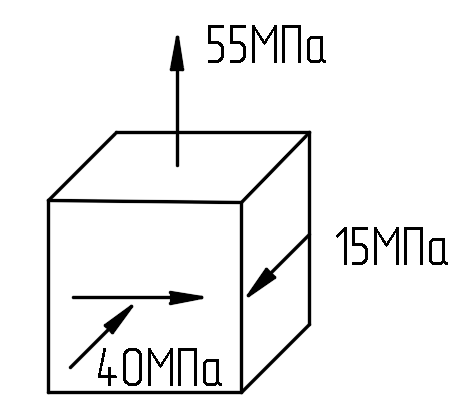 1Определить наибольшие касательные напряжения при заданном напряжённом состоянии.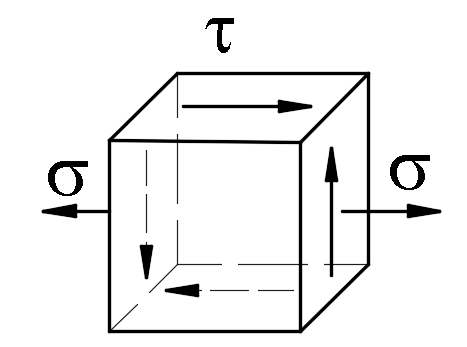 2К элементу приложено напряжениеϬ. Какие касательные напряжения τ надо дополнительно приложить, чтобы τmaxв материале увеличились в два раза?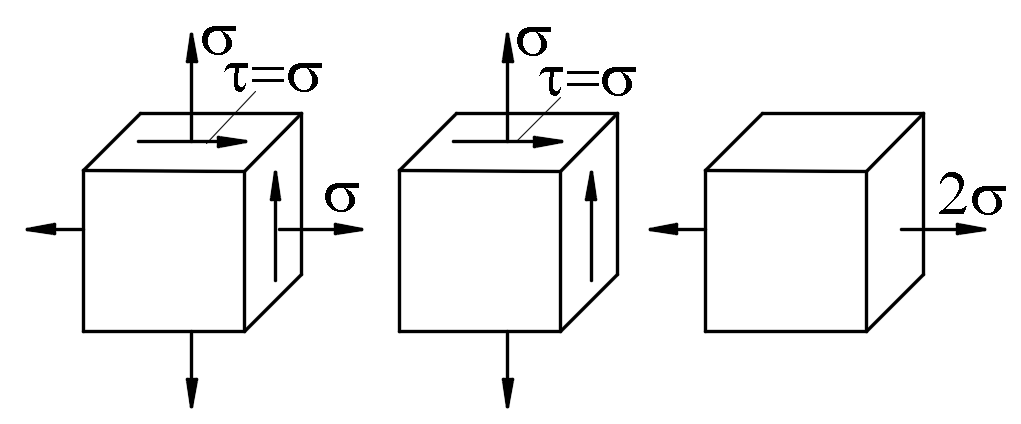 3Какое напряжённое состояние является наиболее опасным с точки зрения возникновения пластических деформаций?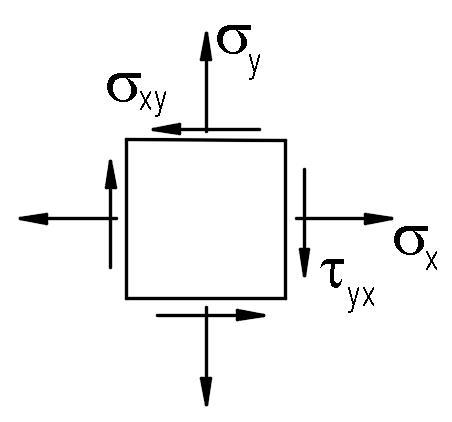 4В некоторой точке тела Ϭx = ϬY, τyх = С. При каком значении Ϭx напряжённое состояние будет линейным?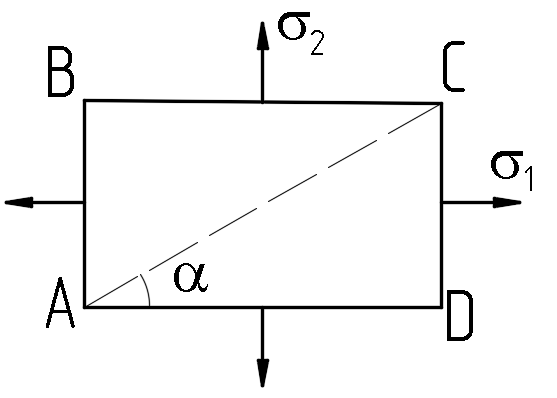 5При каком соотношении напряжений Ϭ1иϬ2длина диагонали элемента ABCDне изменится, если коэффициент Пуассона материала равен ν?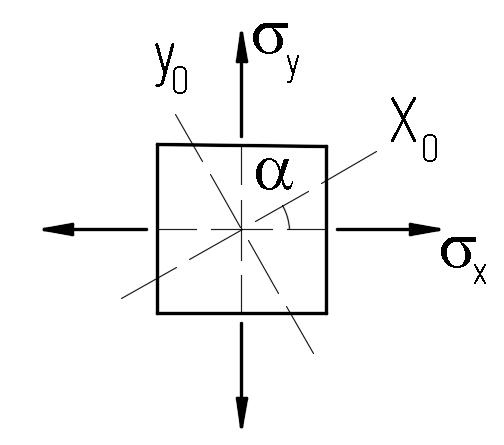 6Определить значение нормального напряжения ϬY, при которомлинейная деформация в направлении оси xо в два раза больше деформации в направлении оси yo, еслиϬx= 20Мпа, ν = 0,3, α = 30о.7Полый куб, изготовленный из листового материала, подвержен действию одинаковых внутреннего и внешнего давлений p.Определить изменение объёма материала куба, если известны: E, ν, p, сторона кубааи толщина стенок t. Отношение t/aсчитать малым.7Полый куб, изготовленный из листового материала, подвержен действию одинаковых внутреннего и внешнего давлений p.Определить изменение объёма материала куба, если известны: E, ν, p, сторона кубааи толщина стенок t. Отношение t/aсчитать малым.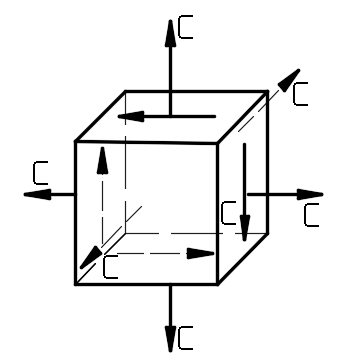 8Какое напряжённое состояние (линейное, плоское или объёмное) возникает в данной точке материала? Определить значения главных напряжений и расположение главных площадок.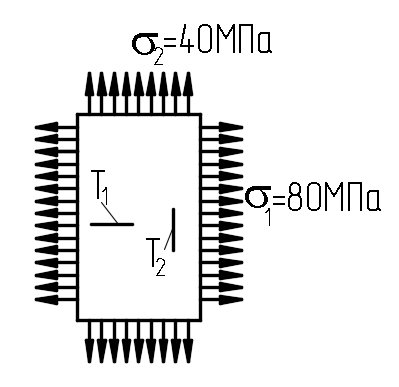 9Пластинка растянута в двух направлениях. Показания тензометра Т1 в два раза больше показаний Т2. Коэффициенты увеличений тензометров одинаковы, а база l2 = 2l1. Определить коэффициент Пуассона материала пластинки.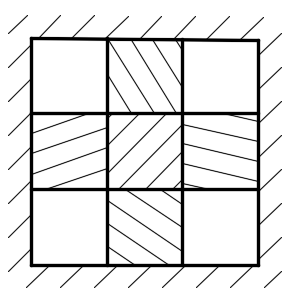 10    Пять одинаковых кубиков со сторонойа помещены в абсолютно жёсткую обойму. На средний кубик действует вертикальное давление р. Определить абсолютную вертикальную деформацию крайних кубиков. Модуль упругостиЕ и коэффициент Пуассона νзаданы.